What does migration mean?
_____________________________________________What was the Great Migration?
_______________________________________________________________________________________________________________________________________What triggered (started/caused) the Great Migration?Poverty in Britain						Opportunities in the Colonies____________________						______________________________________________						______________________________________________						______________________________________________						__________________________4. What impacts did the Great Migration have on:First Nations _________________________________________________________________________________________________________________________________________________________________________________________________________Canadiens _________________________________________________________________________________________________________________________________________________________________________________________________________	Bonus: What is Grosse Ile? What is Grosse Ile important in Canadian History? ___________________________________________________________________________________________________________________________What is a democracy? _____________________________________________	Thoughts and Problems with Democracy	Who is pictured to the left? Do you agree with his statement? 		Why?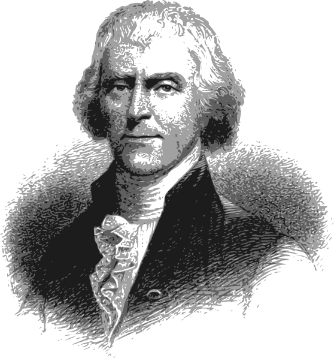 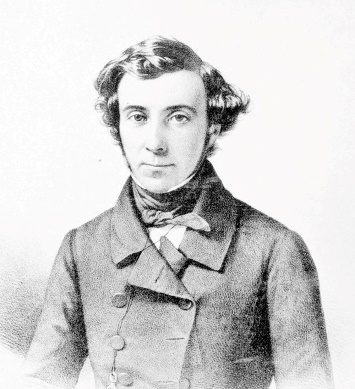 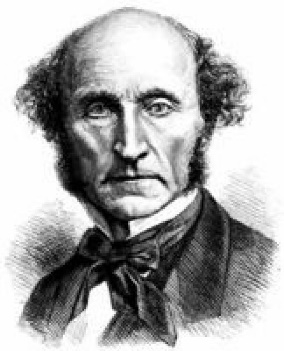 	________________________________________________		________________________________________________		________________________________________________		________________________________________________	Who is pictured to the left? What is the tyranny of the 		majority?	______________________________________________		______________________________________________		______________________________________________		______________________________________________	Who is pictured to the left? Do you think we can trust voters 	to stay informed? Should our “everyone gets a vote” system 		be changed in your opinion? Why?						______________________________________________		______________________________________________		______________________________________________		______________________________________________What did the Reformers want?	With new ideas about democracy surfacing, who 		were the reformers? What did each Canadian reformer		want to change about the current British-led 	government? 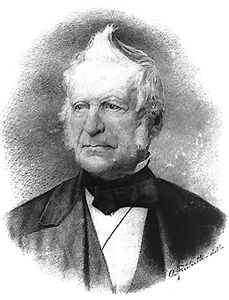 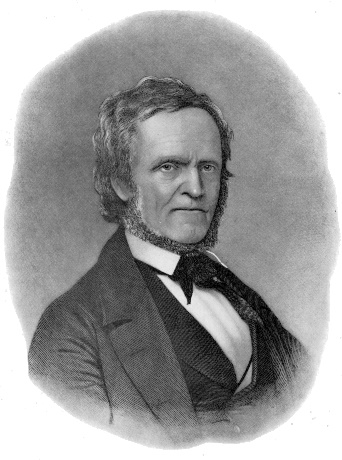 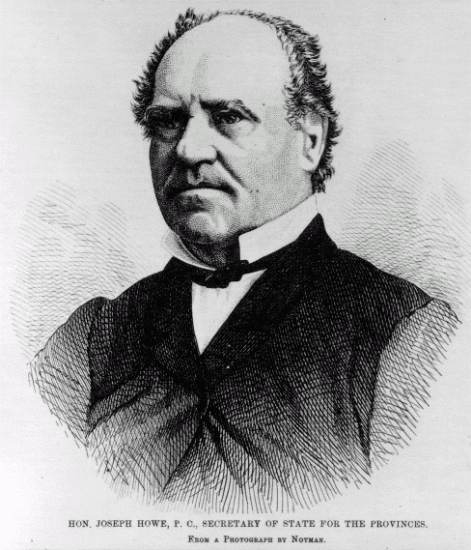 	Britain Sends Lord “Radical Jack” Durham to find a solution!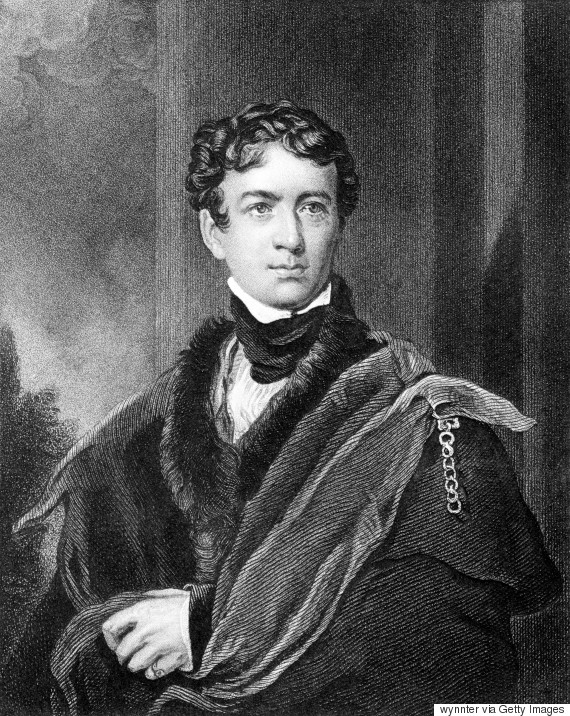 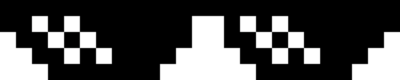 What three recommendations does Lord Durham give in the famous 		Durham Report?___________________________________________________________________________________________________________________________________________________________________________How did the Durham Report shape Canada the way we know it today?__________________________________________________________________________________________________________________________________________________________________________________________